О безопасности на водоемах в летний период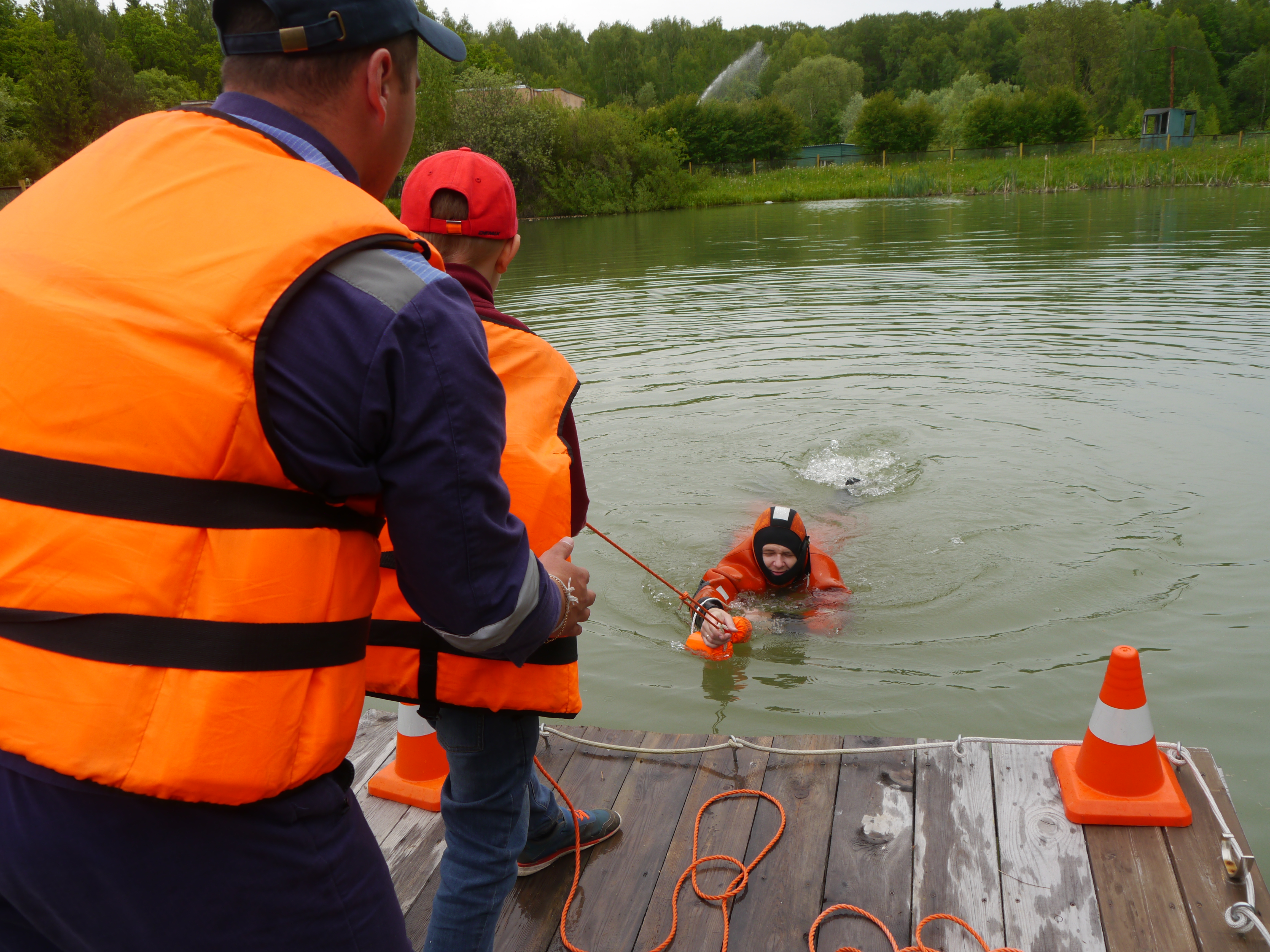 Водоемы являются опасными в любое время года. Летом они опасны при купании и пользовании плавательными средствами. Опасность чаще всего представляют сильное течение (в том числе подводное), глубокие омуты и подводные холодные ключи.Спасатели призывают москвичей купаться только на оборудованных пляжах и соблюдать меры безопасности на воде.Летом на водоемах следует соблюдать определенные правила безопасного поведения.Необходимо помнить ряд простых, и в то же время крайне важных правил поведения в летний период, которые помогут сохранить жизнь и здоровье детей и взрослых, которые следует соблюдать неукоснительно:- купайтесь только в разрешенных местах;- не купайтесь в непогоду;- не купайтесь у крутых обрывистых берегов с сильным течением, в заболоченных и заросших растительностью местах;- не подплывайте к судам, не взбирайтесь на технические предупредительные знаки;- не перегружайте лодки и катера, не подставляйте борт лодки волне;- не меняйтесь местами при движении лодок и катеров, не садитесь на борта и не стойте на сиденьях;- не прыгайте с бортов лодок и катеров;- не ныряйте в незнакомых местах! Неизвестно, что может оказаться на дне!- не используйте для плавания самодельные устройства (плоты, камеры, пенопласт и т.п.), они могут не выдержать ваш вес и перевернуться;- не заплывайте далеко от берега на надувных матрасах и автомобильных камерах;- в воде избегайте вертикального положения, не ходите по илистому и заросшему водорослями дну;- не боритесь с сильным течением, плывите по течению, постепенно приближаясь к берегу;- не выходите на судовой ход и не подплывайте к проходящим судам, не пересекайте курс идущих судов;- не катайтесь на лодках, катерах и гидроциклах в местах массового купания населения.Соблюдение этих несложных рекомендаций поможет Вам и вашим близким сохранить здоровье и жизнь!При любых чрезвычайных ситуациях звоните «101».